Отчет о проведенииВсероссийской олимпиады по конституционному праву, посвященной 30-летию принятия Конституции Российской ФедерацииВ течение ноября 2023 г. преподаватели  ВСФ РГУП проводили Олимпиаду и конкурс эссе, посвященные 30-летию принятия Конституции РФ, на школьных площадках и в Областной библиотеке им. А.А. Молчанова-Сибирского. 18 декабря 2023 г. в нашем филиале чествовали призеров и победителей Всероссийской олимпиады и конкурса эссе, посвященных 30-летию принятия Конституции Российской Федерации.Церемонию награждения подготовили и провели представители студенческого научного общества: Мазаева Диана, Дьяков Никита, Грудинина Диана. Дипломы победителям и призерам вручали доценты филиала Давыдова Марина Витальевна и Маклакова Татьяна Борисовна.Олимпиада проходила в очном и дистанционном форматах.В дистанционном формате в олимпиаде приняли участие школьники из
г. Братска, г. Якутска, г. Читы, с. Тараса Боханского района, 
г. Комсомольска-на-Амуре в количестве 70 человек.В дистанционном формате выполняли олимпиаду обучающиеся СПО из Крымского, Северокавказского, Приволжского, Центрального, Уральского, Восточно-Сибирского, Северо-Западного филиалов РГУП, колледжа Тамбовского государственного университета, колледжа АНО ВО "Сибирский институт бизнеса, управления и психологии", ГБПОУ "Московский государственный образовательный комплекс" в количестве 244 человек.В очном формате обучающиеся писали не только олимпиаду, но и пробовали свои силы в конкурсе эссе.Активное участие приняли обучающиеся из г. Усолья- Сибирского, г. Шелехова, школы №55, №42, №4, №18, №69, лицея РЖД №14 г. Иркутска.Олимпиада и конкурс эссе были проведены среди студентов вузов и СПО: ВСФ РГУП, ИРНИТУ, филиала ВГИКа, Восточно-Сибирского института МВД России, Иркутского колледжа экономики, сервиса и туризма; Байкальского государственного университета и Иркутского института (филиала) Всероссийского государственного университета юстиции.Всего во Всероссийской Олимпиаде по конституционному праву участвовали более  500 обучающихся.	Результаты олимпиады и конкурса эссе:Конкурс эссе (8-11 классы)1 место – Козлова С. А.  (МБОУ «Лицей № 1» г. Усолье Сибирское). Зайцева К. О. (Лицей №1, г. Усолье-Сибирское);2 место – Степанова Ю. Д.  (МБОУ ШР   «СОШ № 2»  
(г. Шелехов) Шевель Н.С. (Усольский гвардейский корпус);3 место – Бедрицкий Л. (Лицей РЖД №14), Перфильева А.А. (МОУ СОШ п. Молодёжный)Конкурс эссе среди студентов вузов1 место – Пряников Р. А. (ФГКОУ ВО ВСИ МВД)2 место – Харитонова А. В. (ФГКОУ ВО ВСИ МВД)3 место – Фоменко Д. Д. (ФГКОУ ВО ВСИ МВД)Итоги Олимпиады:Среди школьников 8-9 классов1 место –  Першин М.А. (Усольский гвардейский корпус); Иванюра Д.Э. (МБОУ ШР   «СОШ № 2»  (г. Шелехов), Качина В. (РЖД №14 лицей)2 место – Пушкарская Я. А. (МБОУ СОШ № 4) г. Иркутска, Хилютко М.О. (МБОУ СОШ №4 г. Иркутска), Золотарева У. (РЖД №14 лицей)3 место – Сондырева М.А. МБОУ СОШ №4 г. Иркутска), Абраматец А.И. (МБОУ СОШ №15, г. Усолье-Сибирское)	Среди школьников 10-11 классов:	1 место – Батраченко П.Е. (гимназия № 1, г. Усолье -Сибирское); Часовников С.А. (МОУ СОШ п. Молодежный);	2 место –  Дементьев Е.В. (МОУ СОШ № 10, г. Усолье-Сибирское);	3 место – Мариквас Я.А. (МОУ СОШ п. Молодежный); Морозова М.В. (МБОУ СОШ № 55, г. Иркутск)	Среди обучающихся СПО1 место – Баженова З.М. (Колледж БГУ)2 место – Подрезова Е.И. Колледж Иркутского института (филиала) ВГУЮ (РПА Минюста России)3 место – Наумова Т.Н. (Колледж БГУ)	Среди студентов вузов	1 место – Смольникова Н.Н. (Иркутский институт (филиал) ВГУЮ (РПА Минюста России)	2 место – Баженов В.В. (ФГБОУ ВО ИРНИТУ)	3 место – Петрик А.В. (ФГБОУ ВО ИРНИТУ).Итоги дистанционного этапа олимпиады:Обучающиеся 8-9 классов1 место Березкин М.А. (МБОУ Лицей № 1. г. Усолье-Сибирское)2 место Бланкова Е.О. (МБОУ СОШ № 6, г. Якутск)3 место Михайлов Б. С. (МБОУ СОШ № 6, г. Якутск)3 место Алексеенко У.В. (МКОУ ШР "СОШ № 5", г. Шелехов) Обучающиеся 10-11 классов1 место Шушлин Ф.А. (Губернаторский авиастроительный колледж г. Комсомольска-на-Амуре)	2 место Гимранова Р.Р. (МБОУ СОШ № 6, г. Якутск)3 место Гущина М.И. (МБОУ СОШ № 6, г. Якутск)3 место Ларина А,Р. (МБОУ СОШ № 6, г. Якутск)3 место Михайлов А.М. (МБОУ СОШ № 33, г. Чита)Доцент кафедры ГСЭД,руководитель СНО                                                         Маклакова Т.Б.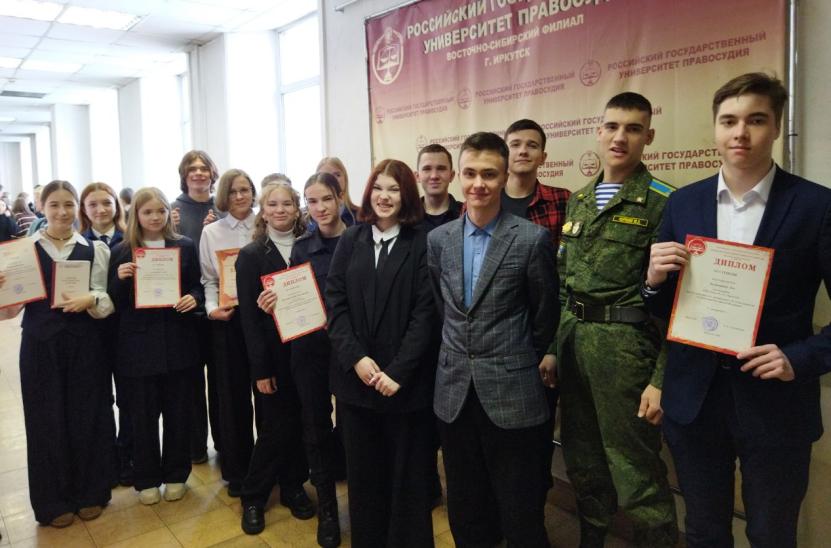 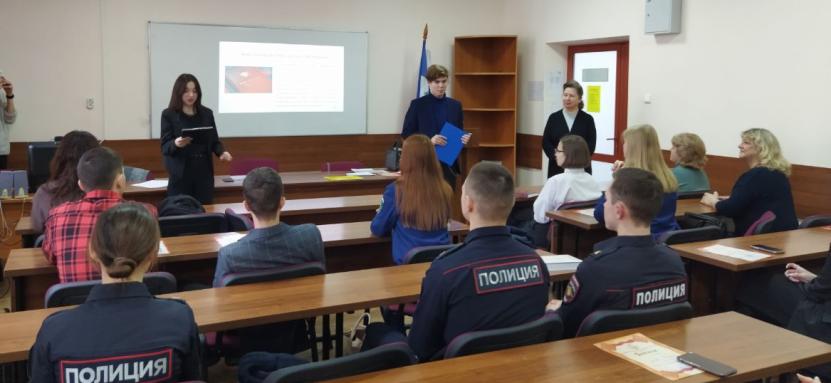 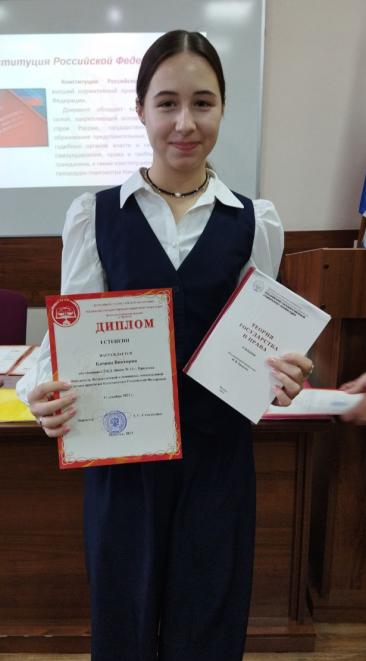 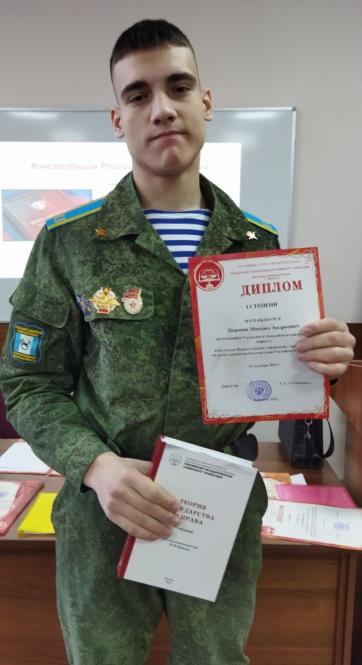 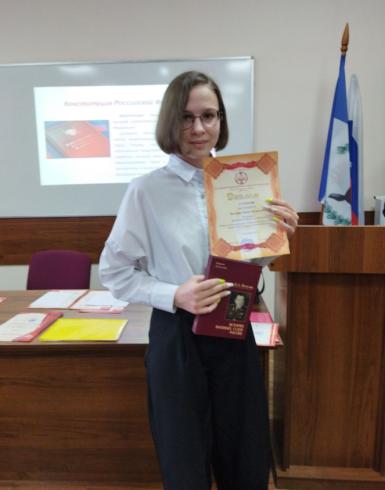 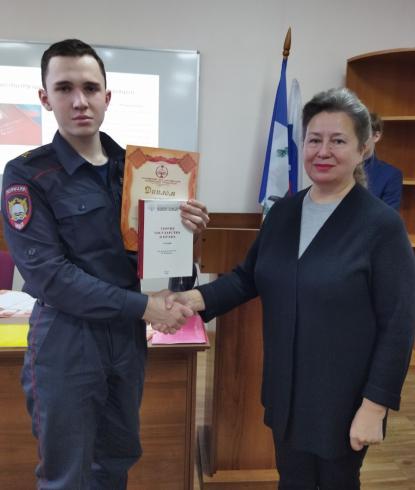 